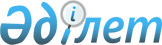 О внесении изменений в решение Жалагашского районного маслихата от 25 декабря 2023 года №12-2 "О районном бюджете на 2024-2026 годы"Решение Жалагашского районного маслихата Кызылординской области от 15 мая 2024 года № 19-3
      Жалагашский районный маслихат РЕШИЛ:
      1. Внести в решение Жалагашского районного маслихата "О районном бюджете на 2024–2026 годы" от 25 декабря 2023 года №12-2 следующие изменения:
      пункт 1 изложить в новой редакции:
      "1. Утвердить бюджет района на 2024-2026 годы согласно приложениям 1, 2 и 3 соответственно, в том числе на 2024 год в следующих объемах:
      1) доходы – 9 503 016,6 тысяч тенге, в том числе:
      налоговые поступления – 1 976 848 тысяч тенге;
      неналоговые поступления – 3 840 тысяч тенге;
      поступления от продажи основного капитала – 17 250 тысяч тенге;
      поступления трансфертов – 7 505 078,6 тысяч тенге;
      2) затраты – 9 528 962,7 тысяч тенге;
      3) чистое бюджетное кредитование – 28 911 тысяч тенге;
      бюджетные кредиты – 243 958 тысяч тенге;
      погашение бюджетных кредитов –215 047 тысяч тенге;
      4) сальдо по операциям с финансовыми активами – 0;
      приобретение финансовых активов – 0;
      поступления от продажи финансовых активов государства – 0;
      5) дефицит (профицит) бюджета – -54 857,1 тысяч тенге;
      6) финансирование дефицита (использование профицита) бюджета–
      54 857,1 тысяч тенге.
      поступление займов –243 958 тысяч тенге;
      погашение займов –223 021 тысяч тенге.
      используемые остатки бюджетных средств –33 920,1 тысяч тенге.".
      Приложение 1, 4, 5 указанному решению изложить в новой редакции согласно приложениям 1, 2, 3 к настоящему решению.
      2. Настоящее решение вводится в действие с 1 января 2024 года и подлежит официальному опубликованию. Бюджет района на 2024 год Перечень бюджетных инвестиционных проектов на 2024 год Целевые текущие трансферты предусмотренные из областного бюджета в районный бюджет на 2024 год
					© 2012. РГП на ПХВ «Институт законодательства и правовой информации Республики Казахстан» Министерства юстиции Республики Казахстан
				
      Председатель Жалагашского районного маслихата 

Елеусинов У.
Приложение 1 к решению
Жалагашского районного маслихата
от 15 мая 2024 года №19-3Приложение 1 к решению
Жалагашского районного маслихата
от 25 декабря 2023 года №12-2
Категория
Категория
Категория
Категория
Сумма, тысяч тенге
Класс
Класс
Класс
Сумма, тысяч тенге
Подкласс
Подкласс
Сумма, тысяч тенге
Наименование
Сумма, тысяч тенге
Доходы
9 503 016,6
1
Налоговые поступления
1 976 848
01
Подоходный налог
487663
1
Корпоративный подоходный налог
15460
2
Индивидуальный подоходный налог
472203
03
Социальный налог
395242
1
Социальный налог
395242
04
Hалоги на собственность
1070183
1
Hалоги на имущество
1070183
05
Внутренние налоги на товары, работы и услуги
17060
2
Акцизы
1700
3
Поступления за использование природных и других ресурсов
7300
4
Сборы за ведение предпринимательской и профессиональной деятельности
8060
08
Обязательные платежи, взимаемые за совершение юридически значимых действий и (или) выдачу документов уполномоченными на то государственными органами или должностными лицами
6700
1
Государственная пошлина
6700
2
Неналоговые поступления
3840
01
Доходы от государственной собственности
187
5
Доходы от аренды имущества, находящегося в государственной собственности
187
06
Прочие неналоговые поступления
3653
1
Прочие неналоговые поступления
3653
3
Поступления от продажи основного капитала
17 250
01
Продажа государственного имущества, закрепленного за государственными учреждениями
2000
1
Продажа государственного имущества, закрепленного за государственными учреждениями
2000
03
Продажа земли и нематериальных активов
15250
1
Продажа земли
15250
4
Поступления трансфертов
7 505 078,6
01
Трансферты из нижестоящих органов государственного управления
41
1
Трансферты из бюджетов городов районного значения, сел, поселков, сельских округов
41
02
Трансферты из вышестоящих органов государственного управления
7505037,6
2
Трансферты из областного бюджета
7505037,6
Функциональная группа
Функциональная группа
Функциональная группа
Функциональная группа
Сумма, тысяч тенге
Администратор бюджетных программ
Администратор бюджетных программ
Администратор бюджетных программ
Сумма, тысяч тенге
Программа
Программа
Сумма, тысяч тенге
Наименование
Сумма, тысяч тенге
Затраты
9 528 962,7
01
Государственные услуги общего характера
1 599 235,5
112
Аппарат маслихата района (города областного значения)
75213
001
Услуги по обеспечению деятельности маслихата района (города областного значения)
71879
003
Капитальные расходы государственного органа
1432
005
Повышение эффективности деятельности депутатов маслихатов
1902
122
Аппарат акима района (города областного значения)
332534
001
Услуги по обеспечению деятельности акима района (города областного значения)
326180
003
Капитальные расходы государственного органа
6354
459
Отдел экономики и финансов района (города областного значения)
1873
003
Проведение оценки имущества в целях налогообложения
1140
010
Приватизация, управление коммунальным имуществом, постприватиза-ционная деятельность и регулирование споров, связанных с этим
733
458
Отдел жилищно-коммунального хозяйства, пассажирского транспорта и автомобильных дорог района (города областного значения)
996847,5
001
Услуги по реализации государственной политики на местном уровне в области жилищно-коммунального хозяйства, пассажирского транспорта и автомобильных дорог 
104848
013
Капитальные расходы государственного органа
1800
113
Целевые текущие трансферты нижестоящим бюджетам
890199,5
459
Отдел экономики и финансов района (города областного значения)
139405
001
Услуги по реализации государственной политики в области формирования и развития экономической политики, государственного планирования, исполнения бюджета и управления коммунальной собственностью района (города областного значения)
132105
015
Капитальные расходы государственного органа
5868
113
Целевые текущие трансферты нижестоящим бюджетам
1432
494
Отдел предпринимательства и промышленности района (города областного значения)
53363
001
Услуги по реализации государственной политики на местном уровне в области развития предпринимательства и промышленности
52277
003
Капитальные расходы государственного органа
1086
02
Оборона
45 626
122
Аппарат акима района (города областного значения)
21846
005
Мероприятия в рамках исполнения всеобщей воинской обязанности
21846
122
Аппарат акима района (города областного значения)
23780
006
Предупреждение и ликвидация чрезвычайных ситуаций масштаба района (города областного значения)
2494
007
Мероприятия по профилактике и тушению степных пожаров районного (городского) масштаба, а также пожаров в населенных пунктах, в которых не созданы органы государственной противопожарной службы
21286
03
Общественный порядок, безопасность, правовая, судебная, уголовно-исполнительная деятельность
2 579
458
Отдел жилищно-коммунального хозяйства, пассажирского транспорта и автомобильных дорог района (города областного значения)
2579
021
Обеспечение безопасности дорожного движения в населенных пунктах
2579
06
Социальная помощь и социальное обеспечение
742 900
451
Отдел занятости и социальных программ района (города областного значения)
146580
005
Государственная адресная социальная помощь
146580
451
Отдел занятости и социальных программ района (города областного значения)
346080
004
Оказание социальной помощи на приобретение топлива специалистам здравоохранения, образования, социального обеспечения, культуры, спорта и ветеринарии в сельской местности в соответствии с законодательством Республики Казахстан
38323
006
Оказание жилищной помощи
3713
007
Социальная помощь отдельным категориям нуждающихся граждан по решениям местных представительных органов
70905
009
Социальная поддержка граждан, награжденных от 26 июля 1999 года орденами "Отан", "Даңқ", удостоенных высокого звания "Халық қаһарманы", почетных званий республики
169
010
Материальное обеспечение детей с инвалидностью, воспитывающихся и обучающихся на дому
5782
014
Оказание социальной помощи нуждающимся гражданам на дому
9326
017
Обеспечение нуждающихся лиц с инвалидностью протезно-ортопедическими, сурдотехническими и тифлотехническими средствами, специальными средствами передвижения, обязательными гигиеническими средствами, а также предоставление услуг санаторно-курортного лечения, специалиста жестового языка, индивидуальных помощников в соответствии с индивидуальной программой абилитации и реабилитации лица с инвалидностью
156548
027
Реализация мероприятий по социальной защите населения
61314
451
Отдел занятости и социальных программ района (города областного значения)
249350
001
Услуги по реализации государственной политики на местном уровне в области обеспечения занятости и реализации социальных программ для населения
102885
011
Оплата услуг по зачислению, выплате и доставке пособий и других
1134
021
Капитальные расходы государственного органа
2095
050
Обеспечение прав и улучшение качества жизни лиц с инвалидностью в Республике Казахстан
127188
054
Размещение государственного социального заказа в неправительственных организациях
13171
067
Капитальные расходы подведомственных государственных учреждений и организаций
2877
458
Отдел жилищно-коммунального хозяйства, пассажирского транспорта и автомобильных дорог района (города областного значения)
890
050
Обеспечение прав и улучшение качества жизни лиц с инвалидностью в Республике Казахстан
890
07
Жилищно-коммунальное хозяйство
1 047 316,4
458
Отдел жилищно-коммунального хозяйства, пассажирского транспорта и автомобильных дорог района (города областного значения)
60089
004
Обеспечение жильем отдельных категорий граждан
10200
033
Проектирование, развитие и (или) обустройство инженерно-
коммуникационной инфраструктуры
100
049
Проведение энергетического аудита многоквартирных жилых домов
195
058
Развитие системы водоснабжения и водоотведения в сельских
населенных пунктах
49594
472
Отдел строительства, архитектуры и градостроительства района (города областного значения)
987 227,4
004
Проектирование, развитие и (или) обустройство инженерно-
коммуникационной инфраструктуры
922133
005
Развитие коммуналного хозяйства
1426,4
058
Развитие системы водоснабжения и водоотведения в сельских
населенных пунктах
100
098
Приобретение жилья коммунального жилищного фонда
63568
08
Культура, спорт, туризм и информационное пространство
1 409 157,8
455
Отдел культуры и развития языков района (города областного значения)
380224
003
Поддержка культурно-досуговой работы
380224
472
Отдел строительства, архитектуры и градостроительства района (города областного значения)
1342,7
011
Развитие обьектов культуры
1342,7
804
Отдел физической культуры, спорта и туризма района (города областного значения)
312354
005
Развитие массового спорта и национальных видов спорта
153752
006
Проведение спортивных соревнований на районном (города областного значения) уровне
1105
007
Подготовка и участие членов сборных команд района (города областного значения) по различным видам спорта на областных спортивных соревнованиях
157497
472
Отдел строительства, архитектуры и градостроительства района (города областного значения)
2100
008
Развитие объектов спорта
2100
455
Отдел культуры и развития языков района (города областного значения)
204687
006
Функционирование районных (городских) библиотек
203647
007
Развитие государственного языка и других языков народа Казахстана
1040
821
Отдел общественного развития района (города областного значения)
13380
004
Услуги по проведению государственной информационной политики 
13380
455
Отдел культуры и развития языков района (города областного значения)
333001,1
001
Услуги по реализации государственной политики на местном уровне в области развития языков и культуры
38583
003
Капитальные расходы государственного органа
400
032
Капитальные расходы подведомственных государственных учреждений и организаций
20566,1
113
Целевые текущие трансферты нижестоящим бюджетам
273452
804
Отдел физической культуры, спорта и туризма района (города областного значения)
37223
001
Услуги по реализации государственной политики на местном уровне в сфере физической культуры, спорта и туризма
33823
003
Капитальные расходы государственного органа
400
032
Капитальные расходы подведомственных государственных учреждений и организаций
3000
821
Отдел общественного развития района (города областного значения)
124846
001
Услуги по реализации государственной политики на местном уровне в области информации, укрепления государственности и формирования социального оптимизма граждан
89540
003
Реализация мероприятий в сфере молодежной политики
28881
006
Капитальные расходы государственного органа
5225
032
Капитальные расходы подведомственных государственных учреждений и организаций
1200
09
Топливно-энергетический комплекс и недропользование
253 889
458
Отдел жилищно-коммунального хозяйства, пассажирского транспорта и автомобильных дорог района (города областного значения)
250210
036
Развитие газотранспортной системы
250210
472
Отдел строительства, архитектуры и градостроительства района (города областного значения)
3679
036
Развитие газотранспортной системы
3679
10
Сельское, водное, лесное, рыбное хозяйство, особо охраняемые природные территории, охрана окружающей среды и животного мира, земельные отношения
168 556
477
Отдел сельского хозяйства и земельных отношений района (города областного значения)
103726
001
Услуги по реализации государственной политики на местном уровне в сфере сельского хозяйства и земельных отношений
102526
003
Капитальные расходы государственного органа
1200
472
Отдел строительства, архитектуры и градостроительства района (города областного значения)
100
010
Развитие объектов сельского хозяйства
100
477
Отдел сельского хозяйства и земельных отношений района (города областного значения)
64730
099
Реализация мер по оказанию социальной поддержки специалистов
64730
11
Промышленность, архитектурная, градостроительная и строительная деятельность
218 417,4
472
Отдел строительства, архитектуры и градостроительства района (города областного значения)
218417,4
001
Услуги по реализации государственной политики в области строительства, архитектуры и градостроительства на местном уровне
80418,4
013
Разработка схем градостроительного развития территории района, генеральных планов городов районного (областного) значения, поселков и иных сельских населенных пунктов
136459
015
Капитальные расходы государственного органа
1540
12
Транспорт и коммуникации
991 462
458
Отдел жилищно-коммунального хозяйства, пассажирского транспорта и автомобильных дорог района (города областного значения)
991462
022
Развитие транспортной инфраструктуры
415686
023
Обеспечение функционирования автомобильных дорог
20603
045
Капитальный и средний ремонт автомобильных дорог районного значения и улиц населенных пунктов
550063
458
Отдел жилищно-коммунального хозяйства, пассажирского транспорта и автомобильных дорог района (города областного значения)
5110
024
Организация внутрипоселковых (внутригородских), пригородных и внутрирайонных общественных пассажирских перевозок
5110
13
Прочие
119 991,6
494
Отдел предпринимательства и промышленности района (города областного значения)
635
006
Поддержка предпринимательской деятельности
635
458
Отдел жилищно-коммунального хозяйства, пассажирского транспорта и автомобильных дорог района (города областного значения)
50000
064
Развитие социальной и инженерной инфраструктуры в сельских населенных пунктах в рамках проекта "Ауыл-Ел бесігі"
50000
459
Отдел экономики и финансов района (города областного значения)
39959
012
Резерв местного исполнительного органа района (города областного значения) 
39959
472
Отдел строительства, архитектуры и градостроительства района (города областного значения)
29397,6
079
Развитие социальной и инженерной инфраструктуры в сельских населенных пунктах в рамках проекта "Ауыл-Ел бесігі"
29397,6
14
Обслуживание долга
76 452
459
Отдел экономики и финансов района (города областного значения)
76452
021
Обслуживание долга местных исполнительных органов по выплате вознаграждений и иных платежей по займам из областного бюджета
76452
15
Трансферты
2 853 380
459
Отдел экономики и финансов района (города областного значения)
2853380
006
Возврат неиспользованных (недоиспользованных) целевых трансфертов
570
024
Целевые текущие трансферты из нижестоящего бюджета на компенсацию потерь вышестоящего бюджета в связи с изменением законодательства
1354181
038
Субвенции
1498629
Чистое бюджетное кредитование
28911
Бюджетные кредиты 
243958
07
Жилищно-коммунальное хозяйство
5 824
458
Отдел жилищно-коммунального хозяйства, пассажирского транспорта и автомобильных дорог района (города областного значения)
5824
081
Кредитование на проведение капитального ремонта общего имущества объектов кондоминиумов
5824
10
Сельское, водное, лесное, рыбное хозяйство, особо охраняемые природные территории, охрана окружающей среды и животного мира, земельные отношения
238134
477
Отдел сельского хозяйства района (города областного значения)
238134
004
Бюджетные кредиты для реализации мер социальной поддержки специалистов
238134
5
Погашение бюджетных кредитов
215 047
01
Погашение бюджетных кредитов
215047
1
Погашение бюджетных кредитов, выданных из государственного бюджета
213520
2
Возврат сумм бюджетных кредитов
1527
Дефицит (профицит) бюджета
-54 857,1
Финансирование дефицита (использование профицита) бюджета
54 857,1
7
Поступление займов
243958
2
Договоры займа
243958
03
Займы, получаемые местным исполнительным органам районов (городов областного значения)
243958
16
Погашение займов
223 021
459
Отдел экономики и финансов района (города областного значения)
223021
005
Погашение долга местного исполнительного органа перед вышестоящим бюджетом
221 494
022
Возврат неиспользованных бюджетных кредитов, выданных из местного бюджета
1527
8
Используемые остатки бюджетных средств
33 920,1
1
Свободные остатки бюджетных средств
38613,2
2
Свободные остатки бюджетных средств
4693,1Приложение 2 к решению
Жалагашского районного маслихата
от 15 мая 2024 года №19-3Приложение 4 к решению
Жалагашского районного маслихата
от 25 декабря 2023 года №12-2
Функциональная группа
Функциональная группа
Функциональная группа
Функциональная группа
Сумма, тысяч тенге
(мың теңге)
Администратор бюджетных программ
Администратор бюджетных программ
Администратор бюджетных программ
Сумма, тысяч тенге
(мың теңге)
Программа
Программа
Сумма, тысяч тенге
(мың теңге)
 Наименование
Всего
1 725 868,7 
07
Жилищно-коммунальное хозяйство
977 736,4
458
Отдел жилищно-коммунального хозяйства, пассажирского транспорта и 
автомобильных дорог района (города областного значения)
49694
0330 033
Проектирование, развитие и (или) обустройство инженерно-
коммуникационной инфраструктуры
100
058
Развитие системы водоснабжения и водоотведения в сельских
населенных пунктах
49594
472
Отдел строительства, архитектуры и градостроительства района
 (города областного значения)
923659,4
004
Проектирование, развитие и (или) обустройство инженерно-
коммуникационной инфраструктуры
922133
005
Развитие коммуналного хозяйства
1426,4
058
Развитие системы водоснабжения и водоотведения в сельских
населенных пунктах
100
08
Культура, спорт, туризм и информационное пространство
3442,7
472
Отдел строительства, архитектуры и градостроительства района
 (города областного значения)
3442,7
008
Развитие объектов спорта
2100
011
Развитие объектов культуры
1342,7
09
Топливно-энергетический комплекс и недропользование
253889
458
Отдел жилищно-коммунального хозяйства, пассажирского транспорта и 
автомобильных дорог района (города областного значения)
250210
036
Развитие газотранспортной системы
250210
472
Отдел строительства, архитектуры и градостроительства района
 (города областного значения)
3679
036
Развитие газотранспортной системы
3679
10
Сельское, водное, лесное, рыбное хозяйство, особо охраняемые природные территории, охрана окружающей среды и животного мира, земельные отношения
100
477
Отдел сельского хозяйства и земельных отношений района (города 
областного значения)
100
010
Развитие объектов сельского хозяйства
100
12
Транспорт и коммуникации
415 686
458
Отдел жилищно-коммунального хозяйства, пассажирского транспорта и автомобильных дорог района (города областного значения)
415686
022
Развитие транспортной инфраструктуры
415686
13
Прочие
79 397,6
458
Отдел жилищно-коммунального хозяйства, пассажирского транспорта и автомобильных дорог района (города областного значения)
50000
064
Развитие социальной и инженерной инфраструктуры в сельских населенных пунктах в рамках проекта "Ауыл-Ел бесігі"
50000
472
Отдел строительства, архитектуры и градостроительства района
 (города областного значения)
29397,6
079
Развитие социальной и инженерной инфраструктуры в сельских населенных пунктах в рамках проекта "Ауыл-Ел бесігі"
29397,6Приложение 3 к решению
Жалагашского районного маслихатаот 15 мая 2024 года №12-2Приложение 5 к решению
Жалагашского районного маслихата
от 25 декабря 2023 года №12-2
Наименование
Сумма, тысяч тенге
Всего
1 593 514
Оказание социальной помощи для обучения студентов из числа семей социально-уязвимых слоев населения по востребованным в регионе специальностям
12796
На оказание социальной помощи по возмещению затрат сопровождающего для лиц с инвалидностью, получающих услуги санаторно-курортного лечения
1875
На реализацию социального проекта "Проведение религиозно-просветительской работы среди населения района"
17259
На обеспечение прав и улучшение качества жизни лиц с инвалидностью
15086
Капитальный ремонт сельского Дома культуры Бухарбай батыра
127200
Капитальный ремонт сельского Дома культуры Т. Жургенова
145100
Корректировка генерального плана корректировка схем развития и застройки (упрощенных генеральных планов) сельских населенных пунктов Бухарбай батыр, Мадениет, Есет батыр, разработка проекта детальной планировки участков "Наурыз" 110 га и "Дауимбай-2" 68,0 га кентаЖалагаш.
102022
Инвентаризация подземных и надземных инженерных сетей на застроенной территории поселка Жалагаш (площадь 678 га в 2024 году)
34437
Капитальный ремонт подъездной автомобильной дороги районного значения к населенному пункту Шаменова
305092
На реализацию мероприятий по социальной и инженерной инфраструктуре в сельских населенных пунктах в рамках проекта "Ауыл-Ел бесігі":
Капитальный ремонт автомобильных дорог (10 улиц) в селе Аккум
286848
Капитальный ремонт улиц Т.Бисембаева, Болебай би, Омирбай шешена, Жана Жарма, Сарман батыр в селе Есет батыр
545799